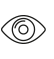 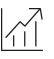 Tests réalisés	Serrures et ferrures de bâtiment – Ferrures pour portes coulissantes et pliantes selon EN 1527 / 2013Durée de la fonctionnalité : catégorie 6 (catégorie la plus élevée = 100’000 cycles)Ferrures de meuble – Résistance et solidité des ferrures pour portes coulissantes et volets roulants selon EN 15706 / 2009Garantie	Hawa garantit le bon fonctionnement des produits livrés par ses soins et la durabilité de tous les composants, à l’exception des pièces d’usure, pour une période de 2 ans à compter du transfert du risque.Version du produit	Hawa Junior 120 GP Pocket composé d'un rail de roulement (épaisseur de la paroi en aluminium 3,5 mm), chariots à palier, butée, butée à ressort ou amortisseur SoftMove 120, Fixation par points de la porte, guidage au sol sans jeuEn option :(	) Set pour montage et démontage du railInterfaces	Panneau de porteUsinage du verre pour supports de verreFixation pour paroi en verre solidaire avec fixation par pointsKit de montageLe profil de logement est posé pendant l’installation du système à galandageStructure à galandageLa structure à galandage doit être réalisée sur place